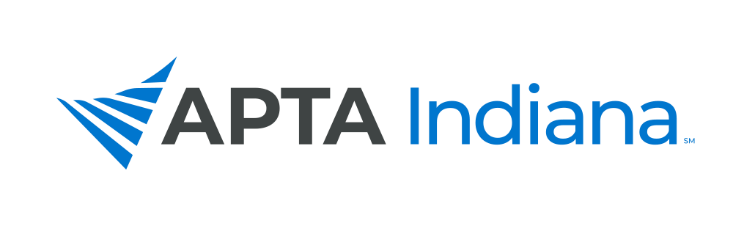 Board Member’s Name: Mackenzie WilsonDate: 10/9/2022INCLUDE ADDITIONAL INFORMATION NOT RELATED TO THE STRATEGIC PLAN HEREContinued communication with Student SIG Chair (Tamya) regarding progress with student track for fall conference. Able to meet in person with Tamya and Allie in DC at the Leadership Conference.Phone meeting with Angie regarding CA activities and onboarding process with new CA.INSERT COMMITTEE UPDATES HEREThe Student SIG had all courses approved for the Fall Conference. They are working hard on finishing details for the Fall Conference student track presentations.The New Professional SIG posted slate of candidates to work on restarting this SIG (yay!).APTA INDIANA STRATEGIC PLAN UPDATE FOR TRACKING SHEETAPTA INDIANA STRATEGIC PLAN UPDATE FOR TRACKING SHEETGOAL & STRATEGY #UPDATEObjective 2, Strategy 3Assisted in conversations/meeting surrounding district membership and strategies to recruit leadershipObjective 4, Strategy 4Worked closely with Student SIG in development of Student Track of Fall Conference; assisted with recruitment of speakers as well as proofreading presentation Student SIG put togetherObjective 4, Strategy 4Plan to work with Angie on the transition to a new Core Ambassador, awaiting confirmation of acceptance of the new CAObjective 1, all strategies encompassedWorked on reinstituting the New Professional SIG; meetings with Emily and Suzie as well as former member of the NP SIG. Worked with Suzie on creating slate for NP SIG leadership.